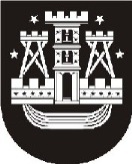 KLAIPĖDOS MIESTO SAVIVALDYBĖS MERASPOTVARKISDĖL KLAIPĖDOS MIESTO SAVIVALDYBĖS TARYBOS POSĖDŽIO SUŠAUKIMO2018 m. spalio 18 d. Nr. M-58KlaipėdaVadovaudamasis Lietuvos Respublikos vietos savivaldos įstatymo 13 straipsnio 4 dalimi ir 20 straipsnio 2 dalies 1 punktu,šaukiu 2018 m. spalio 25–26  d. 9.00 val. savivaldybės posėdžių salėje Klaipėdos miesto savivaldybės tarybos 44-ąjį posėdį.Darbotvarkė:1. Dėl siūlymo pritarti Klaipėdos miesto bendrojo plano keitimo koncepcijos variantui. Pranešėja M. Černiūtė-Amšiejienė.2. Dėl Klaipėdos miesto savivaldybės tarybos 2013 m. balandžio 26 d. sprendimo Nr. T2-79 „Dėl Klaipėdos miesto savivaldybės 2013–2020 metų strateginio plėtros plano patvirtinimo“ pakeitimo. Pranešėja I. Butenienė.3. Dėl Klaipėdos miesto savivaldybės tarybos 2018 m. sausio 25 d. sprendimo Nr. T2-6 „Dėl Klaipėdos miesto savivaldybės 2018–2020 metų strateginio veiklos plano patvirtinimo“ pakeitimo. Pranešėja I. Butenienė.4. Dėl Klaipėdos miesto savivaldybės tarybos 2018 m. vasario 21 d. sprendimo Nr. T2-21 „Dėl Klaipėdos miesto savivaldybės 2018 metų biudžeto patvirtinimo“ pakeitimo. Pranešėja R. Kambaraitė.5. Dėl Klaipėdos miesto savivaldybės tarybos 2016 m. gruodžio 22 d. sprendimo Nr. T2-291 „Dėl Klaipėdos miesto savivaldybės aplinkos monitoringo 2017–2021 m. programos patvirtinimo“ pakeitimo. Pranešėja R. Jievaitienė.6. Dėl kreipimosi į Klaipėdos regiono plėtros tarybą dėl regioninės svarbos statuso suteikimo projektui. Pranešėja E. Jurkevičienė.7. Dėl prašymo perduoti Klaipėdos miesto savivaldybei valdyti patikėjimo teise valstybinės žemės sklypo dalis pateikimo. Pranešėja R. Gružienė.8. Dėl Beržininkų gatvės pavadinimo suteikimo. Pranešėja M. Buivydienė.9. Dėl Klaipėdos miesto savivaldybės tarybos 2009 m. sausio 30 d. sprendimo Nr. T2-26 „Dėl Klaipėdos miesto savivaldybės apdovanojimų suteikimo nuostatų patvirtinimo“ pakeitimo. Pranešėja E. Deltuvaitė.10. Dėl Klaipėdos miesto savivaldybės tarybos 2017 m. rugsėjo 14 d. sprendimo Nr. T2-209 „Dėl Klaipėdos miesto nevyriausybinių organizacijų tarybos sudėties patvirtinimo“ pakeitimo. Pranešėja A. Liesytė.11. Dėl Klaipėdos miesto savivaldybės tarybos 2014 m. liepos 31 d. sprendimo Nr. T2-173 „Dėl Biudžetinės įstaigos Klaipėdos sutrikusio vystymosi kūdikių namų nuostatų patvirtinimo“ pakeitimo. Pranešėja R. Perminienė.12. Dėl atleidimo nuo nekilnojamojo turto mokesčio mokėjimo. Pranešėja K. Petraitienė.13. Dėl Klaipėdos miesto savivaldybės tarybos 2013 m. lapkričio 28 d. sprendimo Nr. T2-300 „Dėl Vietinės rinkliavos už leidimo įrengti išorinę reklamą Klaipėdos miesto savivaldybės teritorijoje išdavimą nuostatų patvirtinimo“ pakeitimo. Pranešėja J. Uptienė.14. Dėl prekybos alkoholiniais gėrimais laiko apribojimo. Pranešėja J. Uptienė.15. Dėl Klaipėdos miesto savivaldybės tarybos 2018 m. sausio 25 d. sprendimo Nr. T2-3 „Dėl Savivaldybės būsto fondo ir Savivaldybės socialinio būsto sąrašų patvirtinimo“ pakeitimo. Pranešėja D. Netikšienė.16. Dėl socialinio būsto nuomos sąlygų pakeitimo. Pranešėja D. Netikšienė.17. Dėl savivaldybės būsto nuomos sąlygų pakeitimo. Pranešėja D. Netikšienė.18. Dėl Klaipėdos miesto savivaldybės tarybos 2017 m. liepos 27 d. sprendimo Nr. T2-188 „Dėl nekilnojamojo turto Aukštoji g. 13, Klaipėdoje, pirkimo“ pripažinimo netekusiu galios. Pranešėjas E. Simokaitis.19. Dėl nekilnojamojo turto Nemuno g. 113 ir Nemuno g. 133, Klaipėdoje, pirkimo. Pranešėjas E. Simokaitis.20. Dėl Klaipėdos miesto savivaldybės tarybos 2018 m. vasario 21 d. sprendimo Nr. T2-27 „Dėl Parduodamų savivaldybės būstų ir pagalbinio ūkio paskirties pastatų sąrašo patvirtinimo“ pakeitimo. Pranešėjas E. Simokaitis.21. Dėl savivaldybės pagalbinio ūkio paskirties ūkinių pastatų dalių pardavimo. Pranešėjas E. Simokaitis.22. Dėl sutikimo perimti valstybės turtą ir jo perdavimo valdyti, naudoti ir disponuoti patikėjimo teise. Pranešėjas E. Simokaitis.23. Dėl sprendimo pirkti nekilnojamąjį daiktą savivaldybės nuosavybėn patvirtinimo.  Pranešėjas E. Simokaitis.24. Dėl Klaipėdos miesto savivaldybės valdomų įmonių veiklos tikslų nustatymo, jų vertinimo tvarkos aprašo patvirtinimo. Pranešėjas E. Simokaitis.25. Dėl turto perdavimo valdyti, naudoti ir disponuoti patikėjimo teise savivaldybės biudžetinėms įstaigoms. Pranešėjas E. Simokaitis.ParengėSavivaldybės tarybos ir mero sekretoriato vyriausioji specialistėVirginija Palaimienė, tel. 39 60 692018-10-18Savivaldybės merasVytautas Grubliauskas